UREJANJE KEMIJSKIH ENAČB –VAJE ZA UTRJEVANJEUredi enačbe kemijskih reakcijDopolni in uredi kemijske enačbe. * Težja primera._____Al(s) + _________(l)  ___AlBr3(s)______(s) + ___ O2(g)  ____ SO2(g)_____H2(g) + ________(g)  _____H2O(l)________(g) + O2  _____NO(g)*C2H4(g) + ______(g)  C2H6(g)*Cl2(g) + _____ KBr(aq)  _______(aq) + Br2(l)Dopolni in/ali uredi enačbe reakcije.Zn(s) + HCl(aq)  ZnCl2(aq) + __________(g)*NaHCO3(s) + CH3COOH(aq)  CH3COONa(aq) + ___________(g) + H2O(l)NaCl(aq) + AgNO3(aq)  ________(s) + NaNO3(aq)Zapiši in uredi enačbo reakcije, ki prikazuje gorenje ogljika v kisiku. Produkt reakcije je ogljikov oksid.Preberi besedilo opisane reakcije in zapiši urejeno kemijsko enačbo.Magnezij se spaja s kisikom v magnezijev oksid.Natrij se spaja s klorom v natrijev klorid.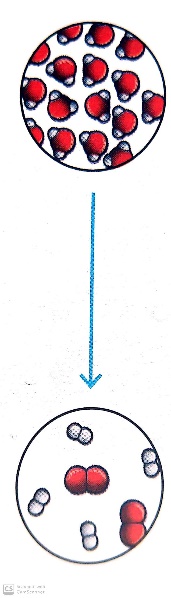 Oglej si delce na slikah in izberi pravilne trditve.Sliki prikazujeta kemično spremembo.Prikazana je kemična reakcija spajanja (sinteze).Prikazana je kemična reakcija razpada (analize).Reaktant je spojina, produkta sta elementa.Rešitve:Delovni list mi lahko posredujete na mail in jih pregledam, lahko pa se otroci preverijo sami. NalogaNaloga___2__Al(s) + ____3Br_____(l)  _2__AlBr3(s)___S8___(s) + 8 O2(g)   8 SO2(g)___4__H2(g) + ___O2_____(g)  ___2__H2O(l)___N2_____(g) + O2  __2___NO(g)*C2H4(g) + ____H2__(g)  C2H6(g)*Cl2(g) + ___2__ KBr(aq)  __2KCl_____(aq) + Br2(l)NalogaZn(s) + 2HCl(aq)  ZnCl2(aq) + ___H2_______(g)*NaHCO3(s) + CH3COOH(aq)  CH3COONa(aq) + ____CO2_______(g) + H2O(l)NaCl(aq) + AgNO3(aq)  __AgCl______(s) + NaNO3(aq)Naloga: 2C(s) + O2(g)  2CO(g)Naloga: a) 2Mg(s) + O2(g)  2MgO(s)   b) 2Na(s) + Cl2(g)  2NaCl(s)Naloga: H2O  H2 + O2; pravilni odgovori: a, c, dNaI + Cl2  NaCl + I2S + O2  SO2BaCl2 + Na2SO4  BaSO4 + NaClFe + Cl2  FeCl3CH4 + O2  CO2 + H2OKClO3  KCl + O2CS2 + O2  CO2 + SO2Na + H2O  NaOH + H2CuCl2 + Al  AlCl3 + CuZn + HCl  ZnCl2 + H2H2 + Cl2  HClP + O2  P4O10H2 + O2  H2OAgNO3 + Cu  Cu(NO3)2 + AgHgO  Hg + O2Na + O2  Na2O2NaI + Cl2  2NaCl + I2S + O2  SO2BaCl2 + Na2SO4  BaSO4 + 2NaCl2Fe + 3Cl2  2FeCl3CH4 + 2O2  CO2 + 2H2O2KClO3  2KCl + 3O2CS2 + 3O2  CO2 + 2SO22Na + 2H2O  2NaOH + H23CuCl2 + 2Al  2AlCl3 + 3CuZn + 2HCl  ZnCl2 + H2H2 + Cl2  2HCl4P + 5O2  P4O102H2 + O2  2H2O2AgNO3 + Cu  Cu(NO3)2 + 2Ag2HgO  2Hg + O24Na + O2 2Na2O